โครงการเพื่อพัฒนาคุณภาพการศึกษา ประจำปีการศึกษา 2559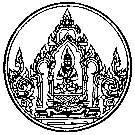 ชื่อโครงการ : ส่งเสริมและพัฒนาคุณภาพการเรียนการสอนวิชาคอมพิวเตอร์ลักษณะโครงการ :โครงการต่อเนื่องสนองกลยุทธ์โรงเรียน:	1)	พัฒนาผู้เรียนให้มีความรู้ความสามารถเต็มตามศักยภาพสู่มาตรฐานระดับสากล	2)	ปลูกฝังคุณธรรมจริยธรรมให้กับผู้เรียนและวิถีการดำเนินชีวิตตามหลักปรัชญาของเศรษฐกิจพอเพียงสอดคล้องมาตรฐานการศึกษา :	1)	มาตรฐานที่ 3 ตัวบ่งชี้ที่ 3.1 , 3.3, 3.4	2)	มาตรฐานที่ 5 ตัวบ่งชี้ที่ 5.2	3)	มาตรฐานที่ 6 ตัวบ่งชี้ที่ 6.1, 6.2, 6.3	4)	มาตรฐานที่ 11 ตัวบ่งชี้ที่ 11.1ผู้รับผิดชอบโครงการ : นางสาวนิดธิดา กันแก้วกลุ่มงานที่รับผิดชอบ : กลุ่มบริหารวิชาการ	1.	หลักการและเหตุผล		หลักสูตรแกนกลางการศึกษาขั้นพื้นฐาน มุ่งให้ผู้เรียนเกิดสมรรถนะสำคัญ 5 ประการ ซึ่งความสามารถในการใช้เทคโนโลยี เป็นหนึ่งในสมรรถนะที่ต้องเกิดกับผู้เรียนโดยมุ่งเน้นให้ผู้เรียนมีความสามารถในการเลือก และใช้ เทคโนโลยีด้านต่าง ๆ และมีทักษะกระบวนการทางเทคโนโลยี เพื่อการพัฒนาตนเองและสังคมในด้านการเรียนรู้ การสื่อสาร การทำงาน การแก้ปัญหาอย่างสร้างสรรค์ ถูกต้อง เหมาะสม และมีคุณธรรมเพื่อสนองนโยบายดังกล่าวงานคอมพิวเตอร์จึงได้วางแผนพัฒนาคุณภาพครูไปพร้อมกับจัดกิจกรรมการเรียนการสอนด้านเทคโนโลยี เพื่อเตรียมความพร้อมของนักเรียนให้มีสมรรถนะความสามารถในการใช้เทคโนโลยี ตามหลักสูตรกำหนดและรู้เท่าทันต่อการเปลี่ยนแปลงของสังคมในปัจจุบัน	2.	วัตถุประสงค์		1)	เพื่อให้นักเรียนทุกระดับชั้น มีความรู้ความสามารถในการใช้เทคโนโลยี		2)	เพื่อส่งเสริมให้นักเรียนได้แสดงออกซึ่งความสามารถในด้านทักษะคอมพิวเตอร์		3)	เพื่อส่งเสริมและพัฒนานักเรียนทุกระดับชั้น ให้สามารถใช้เทคโนโลยีสารสนเทศในการประยุกต์ใช้งานในชีวิตประจำวัน		4)	เพื่อซ่อมบำรุงครุภัณฑ์ให้สามารถใช้ในการจัดการเรียนการสอน	3.	เป้าหมายเชิงปริมาณและคุณภาพ		1)	เป้าหมายเชิงปริมาณ			(1)	นักเรียน 811 คน ได้รับการส่งเสริมด้านเทคโนโลยีสารสนเทศ			(2)	นักเรียน 811 คน สามารถนำความรู้ด้านเทคโนโลยีสารสนเทศไปประยุกต์ใช้ได้			(3)	นักเรียนได้เข้าร่วมการแข่งขันทักษะทางด้านคอมพิวเตอร์อย่างน้อย 2 รายการ		2)	เป้าหมายเชิงคุณภาพ			(1)	นักเรียนมีความรู้และทักษะในการใช้เทคโนโลยีในการสร้างงานและแสวงหาความรู้			(2)	นักเรียนสามารถประยุกต์ใช้เทคโนโลยีสารสนเทศในการทำงานได้อย่างมีประสิทธิภาพ	4.	วิธีดำเนินการ/ขั้นตอนการดำเนินการ	5.	หน่วยงาน/ผู้ที่เกี่ยวข้อง		2)	กลุ่มบริหารวิชาการ		3)	กลุ่มบริหารงบประมาณ	6.	ระดับความสำเร็จ	7.	ผลที่คาดว่าจะได้รับ		1)	นักเรียนทุกระดับชั้น มีความรู้ความสามารถในการใช้เทคโนโลยี		2)	นักเรียนได้เข้าร่วมการแข่งขันทักษะในด้านทักษะคอมพิวเตอร์		3)	นักเรียนทุกระดับชั้น ได้รับการส่งเสริมและพัฒนาให้สามารถใช้เทคโนโลยีสารสนเทศในการประยุกต์ใช้งานในชีวิตประจำวันได้		4)	มีครุภัณฑ์พร้อมใช้งาน และสามารถใช้ในการจัดการเรียนการสอนได้	ลงชื่อ ……………...............................……………….	ลงชื่อ ……………...............................……………….	(นางสาวนิดธิดา กันแก้ว)	(นายบุญเกิด ฟุ้งสวัสดิ์)	ผู้เสนอโครงการ	ผู้พิจารณาโครงการผลการพิจารณาของผู้อำนวยการโรงเรียน	 อนุมัติ		 ไม่อนุมัติ		 อื่น ๆ …………………………ลงชื่อ ……………...............................……………….(นายสมบัติ รัตนคร)ผู้อำนวยการโรงเรียนพุทธิรังสีพิบูล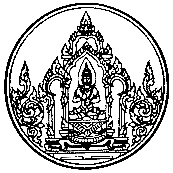 ตารางแสดงรายละเอียดทรัพยากรและค่าใช้จ่ายโครงการส่งเสริมและพัฒนาคุณภาพการเรียนการสอนวิชาคอมพิวเตอร์1) กิจกรรมพัฒนาห้องเรียนและส่งเสริมประสิทธิภาพการใช้เทคโนโลยีในการจัดการเรียนการสอน2) กิจกรรมส่งเสริมนักเรียนสู่ความเป็นเลิศ3)	ซ่อมครุภัณฑ์งานคอมพิวเตอร์สรุป	งบประมาณของโครงการส่งเสริมและพัฒนาคุณภาพการเรียนการสอนวิชาคอมพิวเตอร์งาน/กิจกรรมที่สำคัญระยะเวลางบประมาณผู้รับผิดชอบ1)	กิจกรรมพัฒนาห้องเรียนและส่งเสริมประสิทธิภาพการใช้เทคโนโลยีในการจัดการเรียนการสอนตลอดปีการศึกษา23,000งานคอมพิวเตอร์2)	กิจกรรมส่งเสริมนักเรียนสู่ความเป็นเลิศตลอดปีการศึกษางานคอมพิวเตอร์	(1)	การแข่งขันทักษะทางคอมพิวเตอร์1,000	(2)	แข่งขันภาพยนตร์สั้น1,000	(3)	เดินทางเข้าร่วมการแข่งขันและรายงานผลการแข่งขัน3)	ซ่อมคุรุภัณฑ์งานคอมพิวเตอร์3,000งานคอมพิวเตอร์รวมรวม26,000ตัวชี้วัดความสำเร็จระดับความสำเร็จวิธีการประเมินเครื่องมือ1)	มีนิสัยรักการอ่านและแสวงหาความรู้ด้วยตนเองจากห้องสมุด แหล่งเรียนรู้และสื่อต่างๆ รอบตัว 90%1.	สอบถาม2.	การสังเกตพฤติกรรมการทำงาน3.	การประเมินผลงาน1.	แบบสอบถาม2	แบบสังเกตพฤติกรรมการทำงาน3.	แบบประเมินผลงาน2)	เรียนรู้ร่วมกันเป็นกลุ่ม แลกเปลี่ยนความคิดเห็นเพื่อการเรียนรู้ระหว่างกัน90%1.	สอบถาม2.	การสังเกตพฤติกรรมการทำงาน3.	การประเมินผลงาน1.	แบบสอบถาม2	แบบสังเกตพฤติกรรมการทำงาน3.	แบบประเมินผลงาน3)	ใช้เทคโนโลยีในการเรียนรู้และนำเสนอผลงาน90%1.	สอบถาม2.	การสังเกตพฤติกรรมการทำงาน3.	การประเมินผลงาน1.	แบบสอบถาม2	แบบสังเกตพฤติกรรมการทำงาน3.	แบบประเมินผลงาน4)	ผลการประเมินสมรรถนะสำคัญตามหลักสูตรเป็นไปตามเกณฑ์90%1.	สอบถาม2.	การสังเกตพฤติกรรมการทำงาน3.	การประเมินผลงาน1.	แบบสอบถาม2	แบบสังเกตพฤติกรรมการทำงาน3.	แบบประเมินผลงาน5)	วางแผนการทำงานและดำเนินการจนสำเร็จ90%1.	สอบถาม2.	การสังเกตพฤติกรรมการทำงาน3.	การประเมินผลงาน1.	แบบสอบถาม2	แบบสังเกตพฤติกรรมการทำงาน3.	แบบประเมินผลงาน6)	ทำงานร่วมกับผู้อื่นได้90%1.	สอบถาม2.	การสังเกตพฤติกรรมการทำงาน3.	การประเมินผลงาน1.	แบบสอบถาม2	แบบสังเกตพฤติกรรมการทำงาน3.	แบบประเมินผลงาน7)	มีความคิดริเริ่ม และสร้างสรรค์ผลงานด้วยความภาคภูมิใจ80%1.	สอบถาม2.	การสังเกตพฤติกรรมการทำงาน3.	การประเมินผลงาน1.	แบบสอบถาม2	แบบสังเกตพฤติกรรมการทำงาน3.	แบบประเมินผลงาน8)	มีทักษะในการทำงานวางแผนการทำงานและดำเนินการจนสำเร็จ90%1.	สอบถาม2.	การสังเกตพฤติกรรมการทำงาน3.	การประเมินผลงาน1.	แบบสอบถาม2	แบบสังเกตพฤติกรรมการทำงาน3.	แบบประเมินผลงาน9)	ทำงานอย่างมีความสุข มุ่งมั่นพัฒนางาน และภูมิใจในผลงานของตนเอง90%1.	สอบถาม2.	การสังเกตพฤติกรรมการทำงาน3.	การประเมินผลงาน1.	แบบสอบถาม2	แบบสังเกตพฤติกรรมการทำงาน3.	แบบประเมินผลงาน10)	ห้องเรียน ห้องปฏิบัติการ อาคารเรียนมั่นคง สะอาดและปลอดภัย มีสิ่งอำนวยความสะดวกพอเพียง อยู่ในสภาพใช้การได้ดีสภาพแวดล้อมร่มรื่น และมีแหล่งเรียนรู้สำหรับผู้เรียนครุภัณฑ์อยู่ในสภาพพร้อมใช้งานความพึงพอใจการใช้งานครุภัณฑ์แบบสอบถามความพึงพอใจที่รายการจำนวนหน่วยราคาต่อหน่วยจำนวนเงิน(บาท)ประเภทค่าใช้จ่ายประเภทค่าใช้จ่ายประเภทค่าใช้จ่ายประเภทค่าใช้จ่ายประเภทค่าใช้จ่ายที่รายการจำนวนหน่วยราคาต่อหน่วยจำนวนเงิน(บาท)วัสดุค่าตอบแทนค่าใช้สอยครุภัณฑ์อื่น ๆ1เมาส์30 อัน2507,5002คีย์บอร์ดusb5  อัน3501,7503กระดาษถ่ายเอกสาร A410 รีม1201,2004ลวดเย็บกระดาษ No 1012 กล่อง5605ลวดเย็บกระดาษ No 3510  กล่อง101006เทปกาวสี/ย่น5 ม้วน502507กาวลาเท็กซ์ TOA1 ขวด40408กระดาษการ์ดหอม 180 g4  รีม2008009กระดาษ Photo2  รีม2505009หมึกสี Epson 4 สีๆ(สีดำ2ขวด)5 ขวด2001,00010แผ่นซีดี3 กล่อง28084011แผ่นดีวีดี2 กล่อง36072012แม็ค No 35121021013ตลับหมึกโทนเนอร์
HP-Q2612A (BK)1 กล่อง92092014แผ่นใส ขนาด A41 กล่อง25525515เทปใส1 ม้วน757516เทปกาวสองหน้าแบบบาง3 ม้วน206017ปากกาเขียนแผ่นซีดี2 กล่อง6513018LAN CARD 10/100/10005 อัน3801,90019ปลั๊กไฟ 4 ช่อง ยาว 3 เมตร1 อัน25025020ฮาร์ดดิสก์ 3 TB1  อัน3,8503,85021หนังสือคู่มือครู5  เล่ม118590รวมเงินรวมเงินรวมเงินรวมเงิน23,000หมายเหตุ ทำเครื่องหมาย  ลงในประเภทค่าใช้จ่ายหมายเหตุ ทำเครื่องหมาย  ลงในประเภทค่าใช้จ่ายหมายเหตุ ทำเครื่องหมาย  ลงในประเภทค่าใช้จ่ายหมายเหตุ ทำเครื่องหมาย  ลงในประเภทค่าใช้จ่ายหมายเหตุ ทำเครื่องหมาย  ลงในประเภทค่าใช้จ่ายที่รายการจำนวนหน่วยราคาต่อหน่วยจำนวนเงิน(บาท)ประเภทค่าใช้จ่ายประเภทค่าใช้จ่ายประเภทค่าใช้จ่ายประเภทค่าใช้จ่ายประเภทค่าใช้จ่ายที่รายการจำนวนหน่วยราคาต่อหน่วยจำนวนเงิน(บาท)วัสดุค่าตอบแทนค่าใช้สอยครุภัณฑ์อื่น ๆ1แข่งขันทักษะคอมพิวเตอร์1 รายการ1,0001,0002แข่งขันทักษะภาพยนตร์สั้น1 รายการ1,0001,000รวมเงินรวมเงินรวมเงินรวมเงิน2,000หมายเหตุ ทำเครื่องหมาย  ลงในประเภทค่าใช้จ่ายหมายเหตุ ทำเครื่องหมาย  ลงในประเภทค่าใช้จ่ายหมายเหตุ ทำเครื่องหมาย  ลงในประเภทค่าใช้จ่ายหมายเหตุ ทำเครื่องหมาย  ลงในประเภทค่าใช้จ่ายหมายเหตุ ทำเครื่องหมาย  ลงในประเภทค่าใช้จ่ายที่รายการจำนวนหน่วยราคาต่อหน่วยจำนวนเงิน(บาท)ประเภทค่าใช้จ่ายประเภทค่าใช้จ่ายประเภทค่าใช้จ่ายประเภทค่าใช้จ่ายประเภทค่าใช้จ่ายที่รายการจำนวนหน่วยราคาต่อหน่วยจำนวนเงิน(บาท)วัสดุค่าตอบแทนค่าใช้สอยครุภัณฑ์อื่น ๆ1ซ่อมครุภัณฑ์งานคอมพิวเตอร์1 รายการ3,0003,000รวมเงินรวมเงินรวมเงินรวมเงิน3,000หมายเหตุ ทำเครื่องหมาย  ลงในประเภทค่าใช้จ่ายหมายเหตุ ทำเครื่องหมาย  ลงในประเภทค่าใช้จ่ายหมายเหตุ ทำเครื่องหมาย  ลงในประเภทค่าใช้จ่ายหมายเหตุ ทำเครื่องหมาย  ลงในประเภทค่าใช้จ่ายหมายเหตุ ทำเครื่องหมาย  ลงในประเภทค่าใช้จ่ายลำดับประเภทค่าใช้จ่ายรวมเงินแหล่งงบประมาณจำนวนเงิน1ค่าวัสดุ23,000 เงินอุดหนุนรายหัวฯ(เรียนฟรี 15 ปี) เงินรายได้สถานศึกษา เงินอื่น ๆ เงินกิจกรรมพัฒนาผู้เรียน26,0002ค่าตอบแทน- เงินอุดหนุนรายหัวฯ(เรียนฟรี 15 ปี) เงินรายได้สถานศึกษา เงินอื่น ๆ เงินกิจกรรมพัฒนาผู้เรียน26,0003ค่าใช้สอย3,000 เงินอุดหนุนรายหัวฯ(เรียนฟรี 15 ปี) เงินรายได้สถานศึกษา เงินอื่น ๆ เงินกิจกรรมพัฒนาผู้เรียน26,0004ค่าครุภัณฑ์- เงินอุดหนุนรายหัวฯ(เรียนฟรี 15 ปี) เงินรายได้สถานศึกษา เงินอื่น ๆ เงินกิจกรรมพัฒนาผู้เรียน26,0005ค่าใช้จ่ายอื่น ๆ - เงินอุดหนุนรายหัวฯ(เรียนฟรี 15 ปี) เงินรายได้สถานศึกษา เงินอื่น ๆ เงินกิจกรรมพัฒนาผู้เรียน26,000รวมทั้งสิ้นรวมทั้งสิ้น26,000 เงินอุดหนุนรายหัวฯ(เรียนฟรี 15 ปี) เงินรายได้สถานศึกษา เงินอื่น ๆ เงินกิจกรรมพัฒนาผู้เรียน26,000